Муниципальное общеобразовательное учреждение«Средняя общеобразовательная школа № 10 города Белово»Турнир«Знатоки русского языка»4 класс                                                                                   Составительучитель начальных классов                                                                                            Васильева И. А.Белово 2011Турнир «Знатоки русского языка»Цель: развитие познавательного интереса к русскому языкуЗадачи: -формировать умение работать с дополнительной литературой;-развивать умение работать в команде (группе);-обобщить знания о русском языке;-воспитывать любовь к родному языку.Оборудование: карточки с заданиями для команд, высказывания о русском языке (на доске), выставка словарей и энциклопедий, магнитофон, диск с классической музыкой.Ход I.Вступительное словоЗвучит музыкаГруппа детей читает стихи о грамматикеУченик 1. Грамматика, грамматика – 
Наука очень строгая!
Учебник по грамматике
Всегда беру с тревогой я.Ученик 2. Она трудна, но без неё
Плохое было бы житьё!
Не составишь телеграмму
И открытку не отправишь,
Даже собственную маму
С днём рожденья не поздравишь.Ученик 3. Отправляя поздравленья,
Помни правило склоненья.
Род, число и падежи
Крепко в памяти держи!Ученик 4. Нужно человеку в жизни
Знание языка.
Жизнь без грамоты
Совсем нелегка.Ученик 5. Да, ребята, в жизни много пригодиться,
Надо нам для этого старательней учиться.
Написать письмо ли, прочитать газету,
Грамота нужна во всём на свете.Ученик 6. Люблю тебя, грамматика!
Ты умная и строгая.
Тебя, моя грамматика,
Осилю понемногу я!Ведущий- С самого раннего детства и до глубокой старости вся жизнь человека неразрывно связана с языком. Ребёнок ещё не научился говорить как следует, а его слух уже ловит журчание бабушкиных сказок, колыбельные песенки мамы. А сказки, прибаутки, песенки – это язык. И так всю жизнь, до глубокой старости, человек находится в мире языка. Без языка немыслимо ни на шаг двинуть вперёд науку, технику, ремёсла, то есть саму жизнь. Поэтому, ребята, изучайте русский язык!- Сегодня мы выясним, какая команда является знатоком русского языка.-Оценивать вашу работу будет жюри.II.Турнир_ Сначала вам необходимо посоветоваться и выбрать капитана команды, а также придумать название комнды.-А сейчас, внимание! Разминка!1. Отгадайте слова (на доске), заменяя первую букву:1) Езда; она нужна для управления лошадью.2) Ворс; сладкий напиток.3) Дочь; тёмная после дня.4) Ел; лежит на дне озера.5) Капля; весь день стоит в болоте на одной ноге.6) Тихо; лесной дух, чудище.За каждое верно отгаданное слово – 1 балл.2. Кто эти животные?Лёзок, кута, дашоль, лёсо, оварко, сугь, путех, цурика, воца, азок.За каждое верно отгаданное животное – 1 балл.3. Разгадайте ребус: И 100  3 я                     ДА                            ГРАЗа верно отгаданный ребус – 2 балла.4. Семь букв. А сколько здесь слов?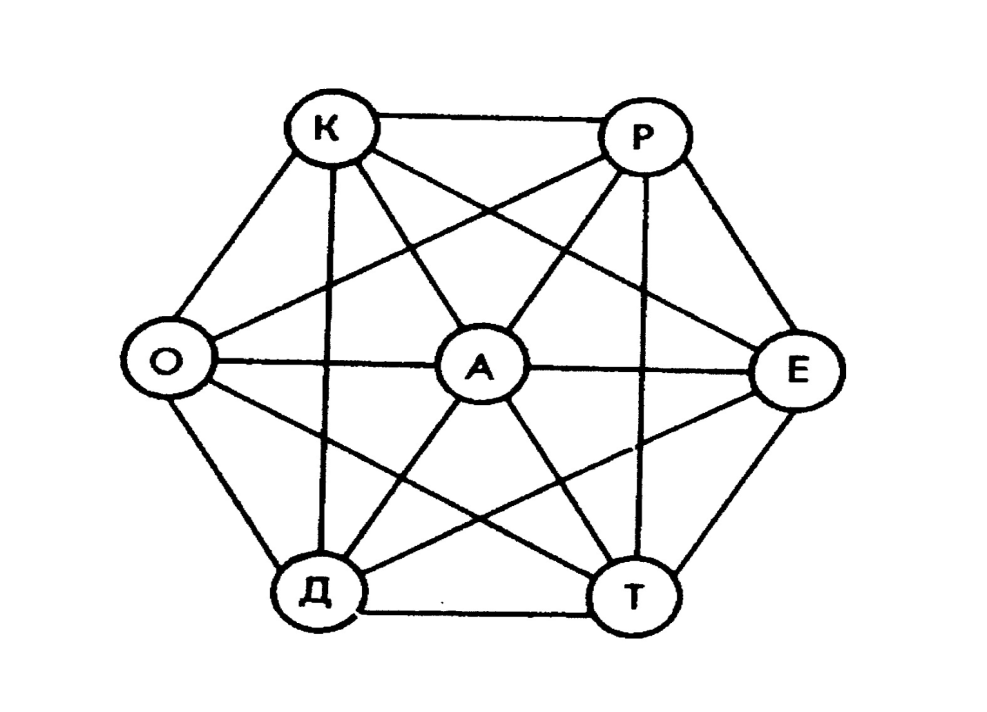 За каждое слово – 1 балл.5. Динамическая пауза (звучит музыка)-Какое сейчас время года? (Осень)-Какое природное явление можно наблюдать осенью? (Листопад)-Вот сейчас вам необходимо найти листочки, но у каждой команды они определённого цвета. -Составьте и запишите предложение: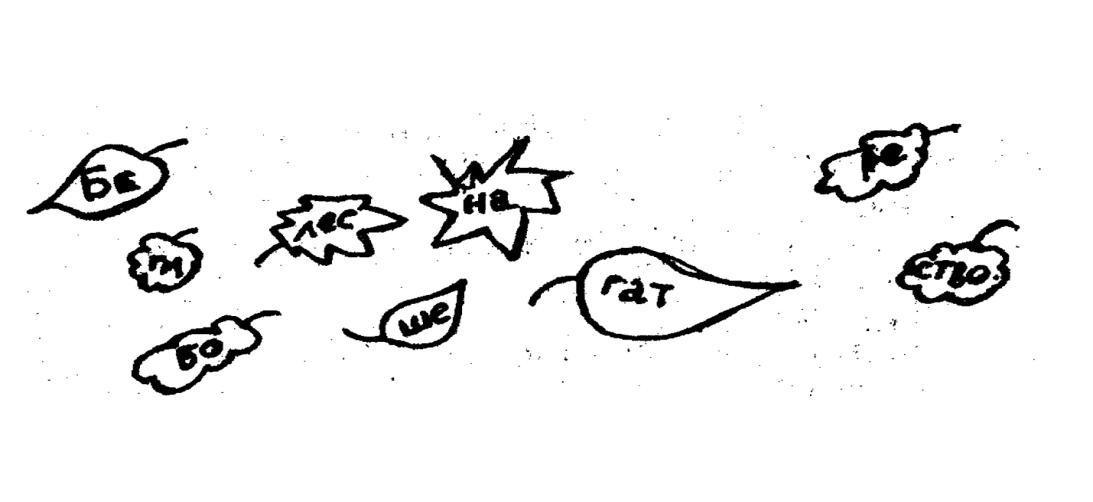 За верно составленное предложение – 3 балла.6. Работа со словарём.-Как называется наше мероприятие? (Турнир)-Что оно обозначает? (Ответы детей)-А теперь найдите точное значение этого слова в словаре (на парте)За точность выполнения – 2 балла.7. Сколько слов можно прочитать в круге?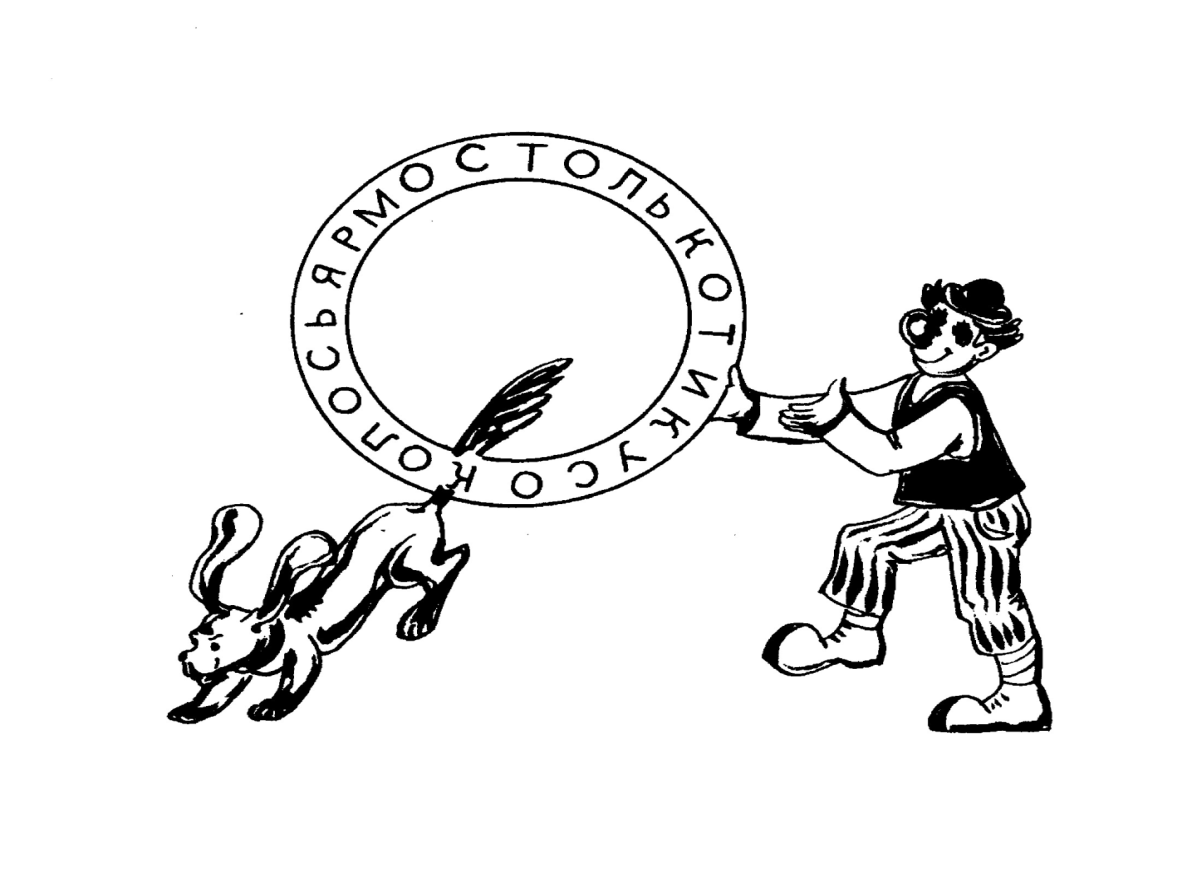 За каждое слово – 1 балл.8. Прочитай слова:– водоем– наводнение– часть дерева– хищная птица– тяжелый металл За каждое верно прочитанное слово – 1 балл.9. Шарады–Кто знает, что такое шарады?ШАРАДЫ- загадка, в которой загаданное слово делится на несколько частей, каждая из которых представляет собой отдельное слово.1) Первое – предлог.
Второе – летний дом.
А целое порой
Решается с трудом.2) С буквой “К” я в школе на стене,
Горы, реки есть на мне.
С буквой “П” – от вас не утаю – 
Тоже в школе я стою.3) Мой корень в “просьбе” заключён,
В ней он озвучен и смягчён.
Приставка в “воплощение” где-то,
На целое – все ждут ответа.4) Корень мой находится в “цене”,
В “очерке” найди приставку мне,
Суффикс мой в “тетрадке” все встречали,
Вся же – в дневнике я и в журнале.За каждую верно отгаданную шараду по 3 балла.10. На страницах книги зашифрована народная мудрость.Ключ к шифру – таблица умножения. -Все помните таблицу? Удачи!Чтобы узнать, какую букву представляет, например, цифра 9; нужно в таблице найти два числа, произведение которых будет равно 9 – то есть: 1 х 9 = буква Х и т. д.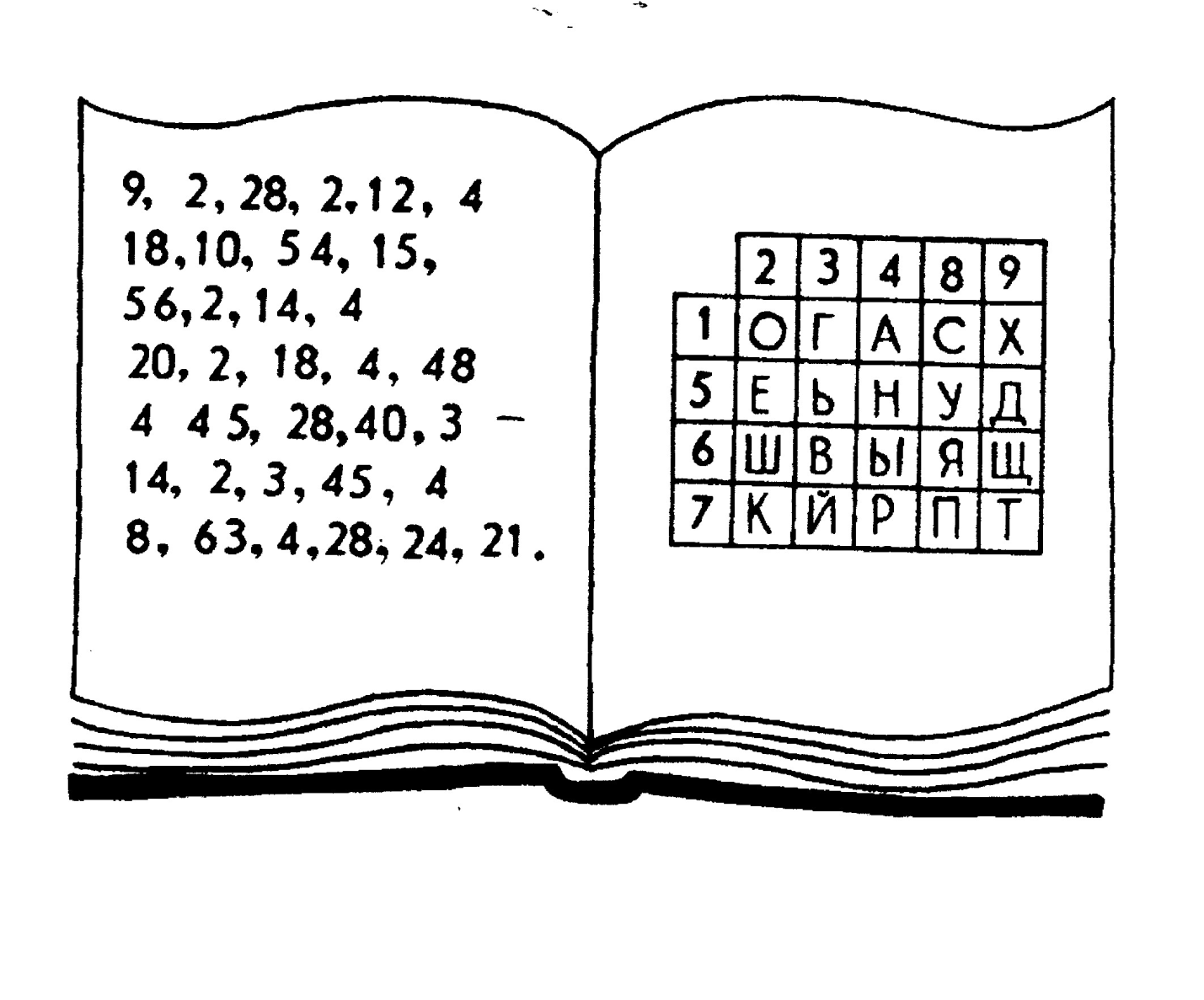 За верно разгаданную народную мудрость – 10 баллов. II. Итог турнира-Подошла пора прощаться. Пока жюри подводит итоги, поиграем с залом.Составь слова из словаК А Р Т О Ф Е Л Ь.За каждое новое слово – 1 балл.Жюри объявляет итогиНаграждениеООООООООО